Нормативно-правовые документы:Международная конвенция ООН о правах ребёнка, принята резолюцией 44/45 Генеральной Ассамблеей от 20 ноября 1989 года Федеральный закон  РФ  № 120 от 24.06.1999 г. об основах системы профилактики безнадзорности и правонарушений несовершеннолетнихФЕДЕРАЛЬНЫЙ ЗАКОН РФ  24 июля 1998 года N 124-ФЗ ОБ ОСНОВНЫХ ГАРАНТИЯХ ПРАВ РЕБЕНКА В РОССИЙСКОЙ ФЕДЕРАЦИИФЕДЕРАЛЬНЫЙ ЗАКОН 29 декабря 2010 года  N 436-ФЗ"О защите детей от информации, причиняющей вред их здоровью и развитию"   Письмо минобразования рф от 15.12.2002 n 30-51-914/16  "О направлении минимального социального стандарта российской федерации минимальный объем социальных услуг по воспитанию в образовательных учреждениях общего образования"  Письмо Министерства образования Российской Федерации от 27.03.2000 №27/901-6 О ПСИХОЛОГО–МЕДИКО–ПЕДАГОГИЧЕСКОМ КОНСИЛИУМЕ (ПМПК) ОБРАЗОВАТЕЛЬНОГО УЧРЕЖДЕНИЯ.ФЕДЕРАЛЬНЫЙ ЗАКОН от 7.07.2003 № 111- ФЗ "О внесении изменений в Федеральный закон "Об основах системы профилактики безнадзорности и правонарушений несовершеннолетних" 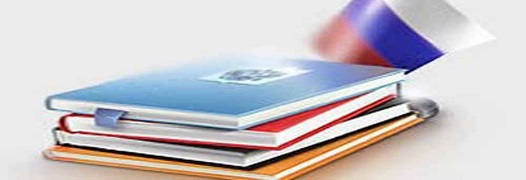 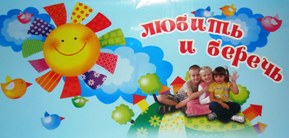 Без сопровождения взрослых дети  не должны находится в общественных местах: - до 7 лет – круглосуточно; - с 7 до 14 лет – с 21 часа; - с 14 до 18 лет – с 22 часов. Ответственность за это несут родители.        Запрещена продажа алкогольной, спиртосодержащей продукции, пива и табака несовершеннолетним. Если вы вдруг стали свидетелем  незаконной продажи, немедленно сообщите в полицию по номеру 02 или с мобильного телефона по номеру 112.        Детям запрещается до 16 лет находится: - в игорных и эксплуатирующих интерес к сексу заведениях; - без сопровождения в ресторанах, кафе, барах, где алкогольная продукция продается на разлив; - после 22 часов – в интернет – клубах, дискотеках и других развлекательных учрежденияхМуниципальное бюджетное общеобразовательное учреждение «Средняя общеобразовательная школа № 141 г. Челябинска»_____________________________________________454047, г. Челябинск, ул. 60 – летия Октября, 26аПРОФИЛАКТИКАБЕЗНАДЗОРНОСТИ И ПРАВОНАРУШЕНИЙ НЕСОВЕРШЕННОЛЕТНИХ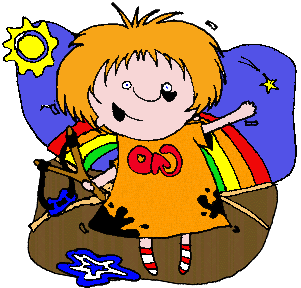 2016 годМетоды профилактики детской преступности.          Профилактика правонарушений и преступлений несовершеннолетних включает в себя ранние предупредительные меры воздействия, нацеленные на формирование личности ребенка и заблаговременное предотвращение его перехода на путь преступника, а также на предупреждение рецидивов.        Для проведения данных профилактик привлекаются общественно-государственные, образовательные, культурно-спортивные учреждения. Огромную роль играет своевременная работа, проведенная с родителями подростка, задействование психологов, социальных педагогов.       Ранняя профилактика является более приоритетной задачей, поставленной перед соответствующими органами, так как позволяет выявить и устранить антисоциальные изменения в личности ребенка, которые еще не стали устойчивыми, а, значит, в последующем есть большая вероятность того, что будет предупреждено преступление, удастся избежать нанесения вреда, причинения убытка и применения строгих мер принуждения по отношению к несовершеннолетнему.Ранняя профилактика детской преступностиМеры профилактики преступлений, применяемые на ранних стадиях, это:выявление неблагополучного воспитания и плохих условий проживания ребенка;выявление и ликвидация источников негативного воздействия на подростков, которые могут способствовать асоциальному образу мышления и дальнейшему совершению правонарушений со стороны ребенка;корректирующее и сдерживающее влияние на несовершеннолетнего с социально опасным поведением.10 ЗАКОНОВ СЕМЬИ или КАК СТАТЬ  ДРУГОМ СВОЕМУ РЕБЕНКУКаждый ребенок, живущий в семье, должен быть любим независимо ни от чего.Каждый ребенок должен жить в атмосфере искренности и доброты.Ребенок должен иметь право на разъяснение и рассуждение. Исключение из правил организации жизни в семье безнравственных  приемов наказания ребенка.Закон понимания ребенком слов «можно», «надо», «нельзя».Традиции и обычаи семьи должны быть окрашены положительными эмоциями.Родители должны демонстрировать своим детям собственную работоспособность и блага, связанные с нею.Закон культивирования в семье положительных привычек и навыков.Ребенок должен общаться с нравственными людьми.Родители должны демонстрировать красоту своих отношений.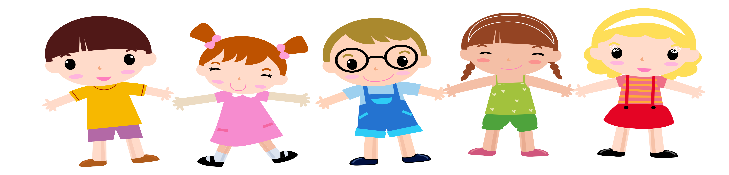 Какую ответственность несёт несовершеннолетний?Несовершеннолетние при определенных условиях несут уголовную, административную и материальную ответственность.Уголовной ответственности подлежит лицо, достигшее ко времени совершения, преступления 16-летнего возраста. Согласно ст. 20 Уголовного кодекса Российской Федерации с 14-летнего возраста человек подлежит уголовной ответственности за совершение двадцати видов преступлений, в том числе за грабежи, разбои, умышленное убийство, изнасилование, насильственные действия сексуального характера, хулиганство, угон автотранспортных средств, и т.д.Дела на несовершеннолетних рассматриваются:-         в судах — на лиц, совершивших преступление в возрасте 16 лет, и по преступлениям, за которые ответственность установлена с 14 лет, в порядке особого производства по делам несовершеннолетних;- в         в комиссиях по делам несовершеннолетних на основании «Положения о комиссиях по делам несовершеннолетних» и Кодекса РФ об административных правонарушениях — на лиц, совершивших в возрасте до 14 лет общественно опасные действия (имеющие признаки преступления), на совершивших в возрасте от 14 до 16 лет общественно опасные действия (имеющие признаки преступления), не предусмотренные статьей 20 Уголовного кодекса РФ, совершивших мелкое хулиганство, на совершивших неправомерное завладение имуществом без цели хищения, на уклоняющихся от учёбы до получения основного базового образования, или достижения ими 15-летнего возраста, на совершивших иные антиобщественные поступки, на употребляющих спиртные напитки, наркотики, на самовольно ушедших из семьи, занимающихся бродяжничеством.Административная ответственность для несовершеннолетних наступает с 16-летнего возраста к моменту совершения административного правонарушения. 